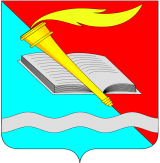 АДМИНИСТРАЦИЯ ФУРМАНОВСКОГО МУНИЦИПАЛЬНОГО РАЙОНА постановлениеот 02.09.2019                                                                                                         № 708г. ФурмановО создании общественной комиссии для рассмотрения и оценки предложений заинтересованных лиц о включении дворовой территории, общественной территории в подпрограмму «Формирование современной городской среды на территории Фурмановского городского поселения на 2018-2022 годы» муниципальной программы «Благоустройство Фурмановского муниципального района» и организации общественного обсуждения, осуществления контроля за реализацией подпрограммы «Формирование современной городской среды на территории Фурмановского городского поселения на 2018-2022 годы» муниципальной программы «Благоустройство Фурмановского муниципального района»В соответствии со статьей 15 Федерального закона от 6 октября 2003 года № 131-ФЗ «Об общих принципах организации местного самоуправления в Российской Федерации», Постановлением Правительства Российской Федерации от 10 февраля 2017 года № 169 «Об утверждении Правил предоставления и распределения субсидий из федерального бюджета бюджетам субъектов Российской Федерации на поддержку государственных программ субъектов Российской Федерации и муниципальных программ формирования современной городской среды», Уставом Фурмановского муниципального района, администрация Фурмановского муниципального района  постановляет:         1. Утвердить состав общественной комиссии для рассмотрения и оценки предложений заинтересованных лиц о включении дворовой территории, общественной территории в подпрограмму «Формирование современной городской среды на территории Фурмановского городского поселения на      2018-2022 годы» муниципальной программы «Благоустройство Фурмановского муниципального района» и организации общественного обсуждения, осуществления контроля за реализацией подпрограммы «Формирование современной городской среды на территории Фурмановского городского поселения на 2018-2022 годы» муниципальной программы «Благоустройство Фурмановского муниципального района» (приложение № 1).	2. Опубликовать настоящее постановление в официальном источнике опубликования муниципальных правовых актов и иной официальной информации Совета и администрации Фурмановского муниципального района «Вестник», разместить на официальном сайте администрации Фурмановского муниципального района Ивановской области в сети «Интернет».          3.  Настоящее постановление вступает в силу со дня его официального опубликования.          4. Постановление от 28.02.2017 № 227 «О создании общественной муниципальной комиссии» считать утратившим силу.  5. Контроль за исполнением постановления возложить на заместителя главы администрации Фурмановского муниципального района К.С. КарнееваГлава Фурмановского                                                                                 муниципального района                                                                     Р.А. СоловьевБасов А.В.Исп. Куликова Е.А.2-07-14 Актуальная редакцияПриложение № 1к постановлениюадминистрации Фурмановскогомуниципального районаот 02.09.2019 № 708(в редакции Постановлений Администрации Фурмановского муниципального района от 08.11.2019  № 889-1)Составобщественной комиссиидля рассмотрения и оценки предложений заинтересованных лиц о включении дворовой территории, общественной территории в подпрограмму «Формирование современной городской среды на территории Фурмановского городского поселения на                      2018-2022 годы» муниципальной программы «Благоустройство Фурмановского муниципального района» и организации общественного обсуждения, осуществления контроля за реализацией подпрограммы «Формирование современной городской среды на территории Фурмановского городского поселения на 2018-2022 годы» муниципальной программы «Благоустройство Фурмановского муниципального района»Актуальная редакцияПриложение № 2к постановлениюадминистрации Фурмановскогомуниципального районаот 02.09.2019 № 708(в редакции Постановлений Администрации Фурмановского муниципального района от 08.11.2019  № 889-1)Положение об общественной комиссии для рассмотрения и оценки предложений заинтересованных лиц о включении дворовой территории, общественной территории в подпрограмму «Формирование современной городской среды на территории Фурмановского городского поселения на 2018-2022 годы» муниципальной программы «Благоустройство Фурмановского муниципального района» и организации общественного обсуждения, осуществления контроля за реализацией подпрограммы «Формирование современной городской среды на территории Фурмановского городского поселения на 2018-2022 годы» муниципальной программы «Благоустройство Фурмановского муниципального района»1.      Общественная комиссия для рассмотрения и оценки предложений заинтересованных лиц о включении дворовой территории, общественной территории в подпрограмму «Формирование современной городской среды на территории Фурмановского городского поселения на 2018-2022 годы» муниципальной программы «Благоустройство Фурмановского муниципального района» и организации общественного обсуждения, осуществления контроля за реализацией подпрограммы «Формирование современной городской среды на территории Фурмановского городского поселения на 2018-2022 годы» муниципальной программы «Благоустройство Фурмановского муниципального района» (далее - Комиссия) осуществляет свою деятельность в соответствии с настоящим Положением, а так же во исполнение условий для участия во Всероссийском конкурсе лучших проектов создания комфортной городской среды, в целях организации общественного обсуждения, в том числепроектов создания комфортной городской среды для участия во Всероссийском конкурсе лучших проектов создания комфортной городской среды, проведения оценки предложений заинтересованных лиц, подведение итогов общественных обсуждений, организации голосования по отбору общественных территорий.2.      Руководство Комиссией осуществляет председатель, а в его отсутствие заместитель председателя.3.      Комиссия правомочна, если на заседании присутствует более 50 процентов общего числа ее членов. Каждый член Комиссии имеет 1 голос.4.      Решения Комиссии принимаются простым большинством голосов членов Комиссии, принявших участие в ее заседании. При равенстве голосов голос председателя Комиссии является решающим.5.      Решения Комиссии оформляются протоколом, который подписывают председатель и секретарь Комиссии. Протокол заседания ведет секретарь Комиссии.Председатель комиссии: Председатель комиссии: Карнеев Константин Станиславович          – Заместитель главы администрации Фурмановского муниципального района Ивановской области;Заместитель председателя комиссии:Заместитель председателя комиссии:Басов Александр Витальевич– Начальник отдела ЖКХ и благоустройства администрации Фурмановского муниципального района Ивановской области;Секретарь комиссии:Секретарь комиссии:Куликова Елена Александровна– Главный специалист отдела ЖКХ и благоустройства администрации Фурмановского муниципального района Ивановской области;Члены комиссии:Члены комиссии:Прохоров Олег Вячеславович       –Глава Фурмановского городского поселения;Антонова Анна Семеновна                –Почетный гражданин Фурмановского городского поселения;Иваненко Лидия Юрьевна–Председатель общественного совета;Саломатина Ирина ЮрьевнаРазумова Ирина Евгеньевна–Депутат Совета Фурмановского муниципального района;–Депутат Совета Фурмановского городского поселения; Осинин Олег Вадимович–Представитель Общероссийского общественного движения «НАРОДНЫЙ ФРОНТ «ЗА РОССИЮ»;Солодягин Денис ВадимовичПредставитель(по согласованию) Представитель(по согласованию) Представитель(по согласованию) –Начальник отдела по делам гражданской обороны и чрезвычайных ситуаций, мобилизационной подготовки администрации Фурмановского муниципального района; -Общественная организация «Общество инвалидов»;-Фурмановское отделение всероссийского общества слепых;-ОГИБДД ОМВД  России по Фурмановскому району.